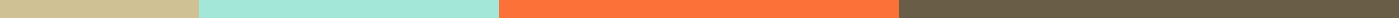 September Board MeetingFriday, 09.24.2015─AttendeesTerry JackCathy BarrJimmy BarrMary SittmanAgendaApprove BudgetThe budget for the 2015 - 2016 school year was reviewed and passed unanimously.  New BusinessAll other business was tabled until October in order to mourn the passing of Joseph Kuciauskas.